LifeLines      Life Issues Bulletin #6  June 2019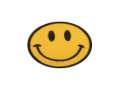 Life Support	  Sue and Bill were watching TV. Bill turned to Sue and said, “Look honey, I’ve been thinking; if it ever gets so bad that I’m hooked up to a life support machine, just pull the plug.”Sue got right up and pulled the plug on the TV!Euthanasia:Unfortunately it’s No Joke.Euthanasia: “the deliberate and morally unacceptable killing of a human person.”                       St. John Paul IIIs euthanasia always wrong?   Yes, always.Can’t you “pull the plug” in good conscience?  Seek sound advice from a priest. He can give you moral guidelines and help you to apply them in your situation. You can then find true peace of mind and a clear conscience before God.But what if the person is really suffering?Call the priest to come and visit and give the Sacraments. It is a time to pray, maybe like we have never done before, staying close to the patient with strong love and support - like we’ve never done before. If God sends you many sufferings, it is a sign that He has great plans for you and certainly wants to make you a saint.                       St. Ignatius Loyola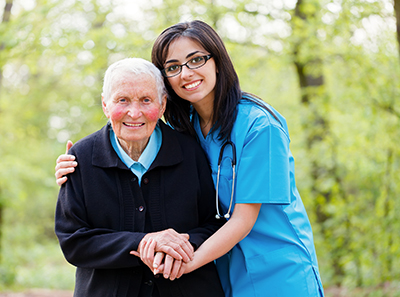 What if the pain is really too much? Look for another doctor; seek another opinion. Palliative care doctors will affirm that there is almost always effective means to manage pain.Can you remove nutrition and hydration?A statement from the Vatican recently:Nutrition and hydration constitute a form of essential       care ... to nourish a sick person never constitutes a form of unreasonable therapeutic care … provided this does not cause intolerable suffering or prove damaging to the patient.The removal of such care represents, rather, a form of abandonment of the patient, based on a pitiless judgment of the quality of their life, the expression of a throwaway culture that selects the most fragile and helpless people, without recognizing their uniqueness and immense value. Joint Declaration of the Dicastery for the Laity, Family and Life and the Pontifical Academy for Life on the case of Mr. Vincent Lambert, 21.05.2019A Father Chooses – Life! His Wife Would Likely DieLuigi Quattrocchi (d.1951) was a good man in his youth though not very religious. That changed after his marriage to his beloved Maria. They went to daily Mass and prayed the family Rosary. He became an ideal father, providing selfless care to his family and in  community organizations.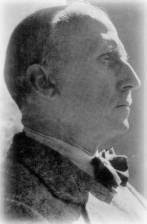 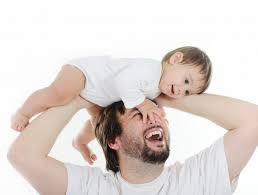 The Heart of a FatherSharon O. recalls: “A young man came up to me and briefly told me his story. His girlfriend who was carrying his child decided to have an abortion – against his wishes. So even though he worked on the other side of Edmonton, he would periodically drive across the city, then past the abortion clinic, in remembrance of his child.”Amy W. remembers holding a sobbing young man in her arms, his heart breaking. His fiancée was next door preparing for an abortion. He was advised to call theMaria suffered great difficulties in her first three pregnancies. “I’d prefer anything to another pregnancy!” she wrote to a friend.Then another baby was conceived. Maria developed severe complications. The best doctors gave Maria and               police who then went to the abortion clinic and demanded he be allowed to see his fiancée “one last time.” She came out to see him and soon off they went hand in hand, pregnancy intact.                           Someone must have been praying…the baby a 5% chance of survival and advised abortion. But Luigi, remembering our heavenly Father and his own fatherhood, stood firm and together with his wife declared, “No abortion!”Through their faith, God faithfully took care of them. A healthy baby was born at seven months and Maria lived many more fulfilling, happy years. The couple lived an ordinary life with extraordinary and heroic faith, hope and love. Together with Maria, Papa Luigi was beatified by Pope St. John Paul II in 2001. 		Blessed Luigi, pray for all fathers!          Hurting or haunted by a previous abortion?          There’s help and healing. Call Gianna Centre.          Totally confidential  (780) 482-5111                  SAVE A LIFEPray for a man who is being tempted to take his wife or girlfriend for an abortion:Lord, give him a FATHER’S HEART to love and protect his child, no matter what. Father, provide for him in all his needs.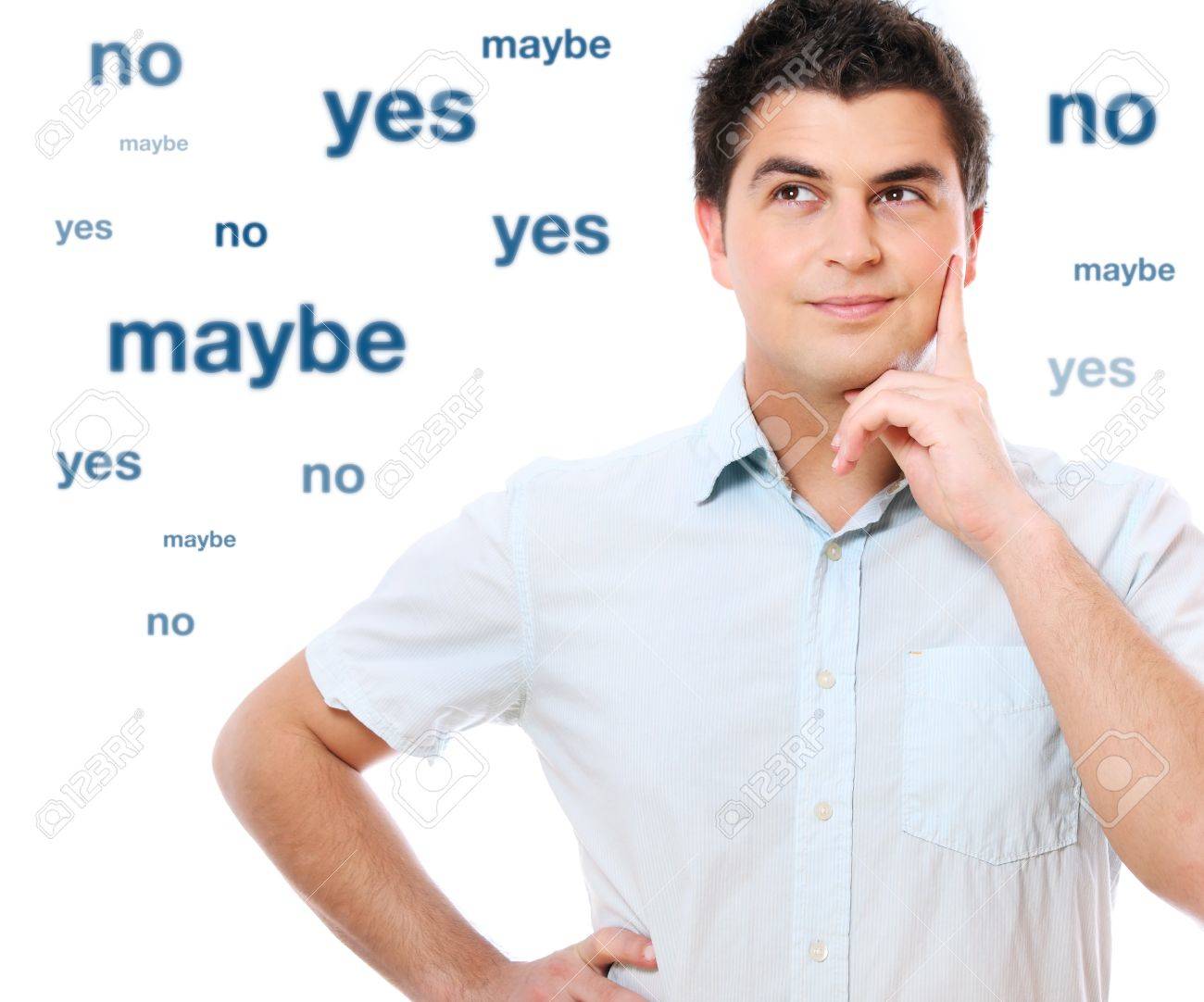 